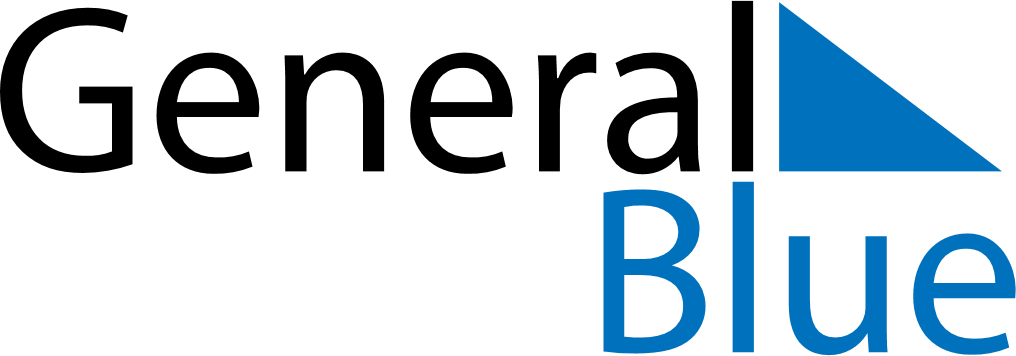 November 2024November 2024November 2024November 2024November 2024November 2024Raahe, North Ostrobothnia, FinlandRaahe, North Ostrobothnia, FinlandRaahe, North Ostrobothnia, FinlandRaahe, North Ostrobothnia, FinlandRaahe, North Ostrobothnia, FinlandRaahe, North Ostrobothnia, FinlandSunday Monday Tuesday Wednesday Thursday Friday Saturday 1 2 Sunrise: 8:08 AM Sunset: 4:02 PM Daylight: 7 hours and 53 minutes. Sunrise: 8:12 AM Sunset: 3:59 PM Daylight: 7 hours and 46 minutes. 3 4 5 6 7 8 9 Sunrise: 8:15 AM Sunset: 3:55 PM Daylight: 7 hours and 40 minutes. Sunrise: 8:18 AM Sunset: 3:52 PM Daylight: 7 hours and 33 minutes. Sunrise: 8:22 AM Sunset: 3:49 PM Daylight: 7 hours and 26 minutes. Sunrise: 8:25 AM Sunset: 3:45 PM Daylight: 7 hours and 20 minutes. Sunrise: 8:28 AM Sunset: 3:42 PM Daylight: 7 hours and 13 minutes. Sunrise: 8:32 AM Sunset: 3:39 PM Daylight: 7 hours and 6 minutes. Sunrise: 8:35 AM Sunset: 3:36 PM Daylight: 7 hours and 0 minutes. 10 11 12 13 14 15 16 Sunrise: 8:39 AM Sunset: 3:32 PM Daylight: 6 hours and 53 minutes. Sunrise: 8:42 AM Sunset: 3:29 PM Daylight: 6 hours and 47 minutes. Sunrise: 8:45 AM Sunset: 3:26 PM Daylight: 6 hours and 40 minutes. Sunrise: 8:49 AM Sunset: 3:23 PM Daylight: 6 hours and 34 minutes. Sunrise: 8:52 AM Sunset: 3:20 PM Daylight: 6 hours and 27 minutes. Sunrise: 8:55 AM Sunset: 3:17 PM Daylight: 6 hours and 21 minutes. Sunrise: 8:59 AM Sunset: 3:14 PM Daylight: 6 hours and 14 minutes. 17 18 19 20 21 22 23 Sunrise: 9:02 AM Sunset: 3:11 PM Daylight: 6 hours and 8 minutes. Sunrise: 9:06 AM Sunset: 3:08 PM Daylight: 6 hours and 2 minutes. Sunrise: 9:09 AM Sunset: 3:05 PM Daylight: 5 hours and 55 minutes. Sunrise: 9:12 AM Sunset: 3:02 PM Daylight: 5 hours and 49 minutes. Sunrise: 9:16 AM Sunset: 2:59 PM Daylight: 5 hours and 43 minutes. Sunrise: 9:19 AM Sunset: 2:56 PM Daylight: 5 hours and 37 minutes. Sunrise: 9:22 AM Sunset: 2:54 PM Daylight: 5 hours and 31 minutes. 24 25 26 27 28 29 30 Sunrise: 9:25 AM Sunset: 2:51 PM Daylight: 5 hours and 25 minutes. Sunrise: 9:29 AM Sunset: 2:48 PM Daylight: 5 hours and 19 minutes. Sunrise: 9:32 AM Sunset: 2:46 PM Daylight: 5 hours and 13 minutes. Sunrise: 9:35 AM Sunset: 2:43 PM Daylight: 5 hours and 8 minutes. Sunrise: 9:38 AM Sunset: 2:41 PM Daylight: 5 hours and 2 minutes. Sunrise: 9:41 AM Sunset: 2:38 PM Daylight: 4 hours and 57 minutes. Sunrise: 9:44 AM Sunset: 2:36 PM Daylight: 4 hours and 51 minutes. 